               Горячев Александр-брокер-риелтор.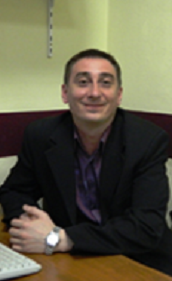    Сертифицированный ипотечный брокер ведущих ипотечных банков Москвы– Сбербанк России, ВТБ24, МТС, «Дельта Кредит», банк Москвы, «Райффайзенбанк Австрия», «Банк Сосьете Женераль Восток-Росбанк», Петрокоммерц, МИА, Глобэкс, БЖФ и др.   Исключительные навыки общения и внимание к деталям гарантируют, что меняющиеся потребности клиентов будут выполнены последовательно с тщательностью и усердием. Александру полностью привержены построение прочных деловых отношений с ее ценят клиенты. Его умение слушать и давать советы, исходя из индивидуальных потребностей формирует основу для успеха как менеджера по недвижимости. Честность, лояльность и трудолюбие являются основой к управлению недвижимостью. Его стремление-  обеспечить практические решения для клиентов.  Вы можете быть уверены в стабильности, профессионализме и высокоэффективное обслуживание при выборе Александра для решения Вашего жилищного вопроса.« Одной из сильных своих сторон считаю умение выгодно продавать и покупать недвижимость, подбирать ипотечный кредит даже в самых сложных ситуациях, ориентировать в выборе строящегося жилья как в качестве успешных инвестиций, так и в качественных характеристиках строительства. Вы получите полный спектр услуг риэлтора и ипотечного брокера по недвижимости».